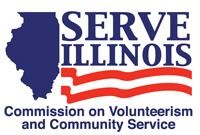 www.Serve.Illinois.gov  Public Relations Committee Meeting Agenda Wednesday, January 19, 2022 4:00 PM – 5:00 PMVirtual Meeting Credentials: Provided in Meeting Invitation or contact Jacob Jenkins to get link at jacob.jenkins2@illinois.gov  	 	 	 	 	 	Agenda Call to Order- Catherine Leonis Roll Call- Commissioners, please type your name in the chat. Approval of Minutes- Catherine LeonisDHS PR and Communication Policy and Procedures- Jacob JenkinsBranding Strategy Review- pages 11-14 of packetDiscuss the goals of our Branding StrategyMarketing Strategy Next StepsServe Illinois Newsletter- Jacob JenkinsServe Illinois Event Updates- Jacob JenkinsNext MeetingAdjourned 